JUNIOR REBELS FOOTBALL CAMP 2019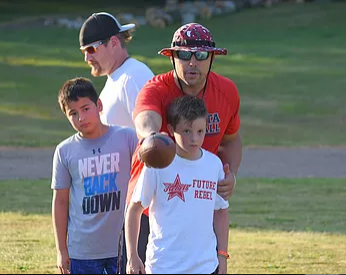 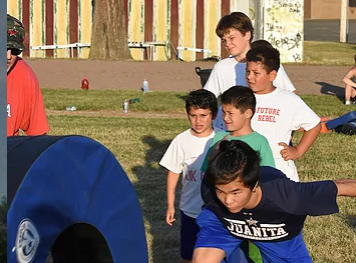 WHEN: July 16th, July 17th and July 18th  5 PM to 7 PM WHERE: Juanita High School Football Field WHO: Girls and Boys ages 6 to 14 interested in learning more about tackle footballCOST:  Suggested Fee is $ 30.  Cash or check made out to Juanita Junior RebelsOTHER DETAILS:Camp attendees will have the opportunity to learn important skills relevant to tacklefootball.  Attendees will be instructed by Juanita High School players and coaches.  Drills arenon-contact and focus on blocking, tackling, passing and catching. Participants should bring water and/or Gatorade.  It’s okay to attend any number of days, although attending all three days is ideal.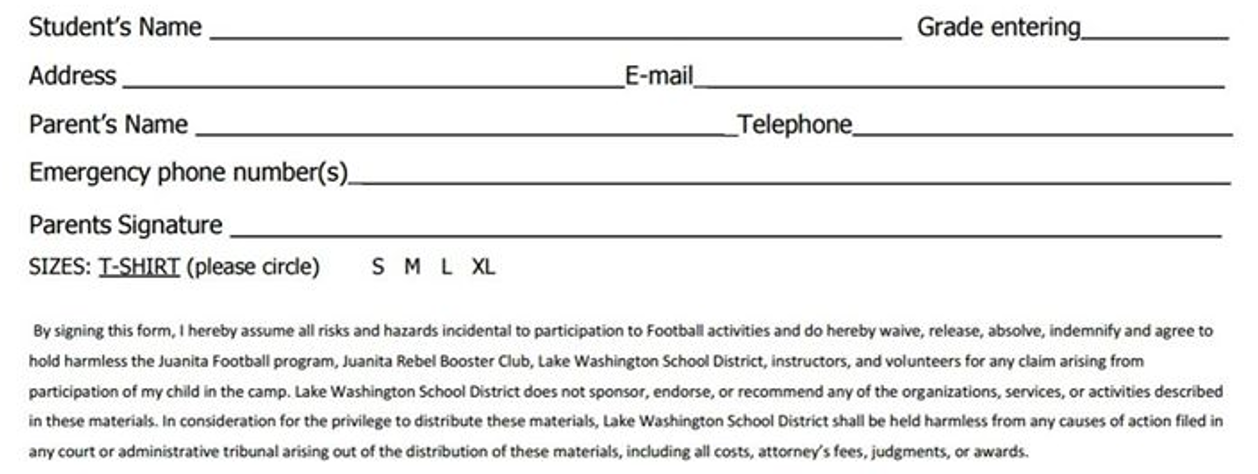 